국가명 : 소말리아 Somalia주요정보WWL2020 박해 순위3위박해 지수92점작년 박해 순위3 위지역아프리카박해 유형: 박해강도순이슬람의 탄압민족주의에서 기인한 적대감조직적인 범죄와 부패박해 정도극심전체 인구15,636,000명기독교 인구수 백 명 (오픈도어 자체 추정)주요 종교이슬람(수니파)정부 형태연방의회 공화국지도자마하메드 압둘라히 마하메드(Maxamed Cabdulaahi Maxamed Farmaajo)  대통령세부박해지수영역별 박해지수( 총합계:92.3 )사생활: 16.5 - 극심
가족생활: 16.7- 극심
공동체생활: 16.6- 극심
국민생활: 16.6- 극심
교회생활: 16.5 - 극심폭력: 9.4- 매우 높음주요사실들소말리아에서크리스천들이 왜 박해를 받는가?소말리아는 내전과 사회 분열, 부족주의와 호전적이고 폭력적인 이슬람의 활동으로 인해 수렁에 빠진 상태입니다. 그리스도인들에 대한 압박은 여전히 극심하고 폭력 수준도 매우 높습니다. 무슬림에서 개종한 그리스도인은 알샤바브 대원들의 주표적이 되어, 개종한 사실이 알려지는 즉시 죽임을 당하는 일이 자주 일어나고 있습니다. 기독교로의 개종은 소말리아 가족과 씨족에 대한 배신으로 여겨집니다. 결과적으로, 어떤 소말리아인이 개종한 것으로 의심받게 되면, 가족 구성원들과 공동체의 지도자들에 의해 괴롭힘을 당하고 협박을 받으며 심지어는 죽임을 당하기도 합니다.WWL 순위가 바뀌었는가?순위 변동 없음소말리아크리스천들의 삶은 어떤가?대부분의 소말리아 그리스도인들은 그들의 신앙을 철저히 비밀에 부칩니다. 만약 알샤뱌브에게 그리스도인인 것을 들키게 되면, 과격분자들에게 즉시 죽임을 당하게 되기 때문입니다. 그런 위험에도 불구하고, 예수님께 나아오는 소말리아인들이 있습니다. 몇몇은 기적처럼 신비한 방법으로 예수님을 만나고 있습니다.이야기소말리아 교회의 기둥을 세우다‘아프리카의 뿔’ 지역에서 6명의 아이를 키우는 38세의 모미나가 예수님을 만났을 때, 그녀를 둘러싼 세상에서는 전쟁이 일어났습니다. 그녀의 친인척들은 여전히 휴전을 거부하고 있지만, 어떠한 적대나 궁핍도 모미나를 구세주로부터 끊을 수 없었습니다.현지 성도의 말오픈도어는 소말리아의 크리스천들을 위해 무엇을 하는가?오픈도어 선교회는 1990년대부터 아프리카의 뿔 지역 전역의 소말리아인 신자를 지원해오고 있습니다. 본 선교회는 소말리아인 신자들에 대한 박해를 세상에 알리고 기도하며 영적인 지원을 하는 데 집중하고 있습니다. 오픈도어 선교회가 이 넓은 지역의 박해 받는 교회를 지원하는 방식은 다음과 같습니다  :• 기도• 옹호사역 및 인식 높이기• 제자 훈련• 인쇄물 배포• SED(사회경제적 지원)Cf. 소말리아 국내의 크리스천 직접 지원이 아님소말리아 크리스천들을 어떻게 도울 수 있나?후원현지로 직접 후원하도록 연결할 수는 없습니다. 하지만 권역별 후원을 통해 후원하실 수 있습니다. 기도아프리카 뿔 지역에 살고 있는 소말리아인들이 이 혼란을 지나며 하나님께 돌이킬 수 있도록 기도해주십시오. 소말리아인들이 하나님의 의에 대해 깊은 목마름을 가질 수 있도록, 그리고 생명의 빵과 생명수가 그리스도 예수님을 믿는 믿음을 통해 찾아질 수 있음을 알게 되게 기도해주십시오.이 곳의 기독교 공동체는 작고 지속적인 공격아래 있습니다. 오픈도어 선교회는 소말리아 내의 그리스도인들이 수백 명 정도 될 거라고 추정합니다. 하나님께서 추수를 위한 더 많은 일꾼들을 보내 주시도록 기도해주십시오. 또 하나님께서 지혜를 주셔서 사역자들이 하나님의 사랑을 표현할 수 있는 사역들을 잘 찾을 수 있도록 기도해주십시오.오픈도어 선교회의 설립자인 앤드류 형제는 이렇게 말했습니다. “우리의 기도는 우리가 갈 수 없는 곳을 갈 수 있습니다… 국경도, 감옥의 철장도, 어떠한 닫힌 문도 우리의 기도를 막을 수 없습니다.”소말리아를 위한 기도“우리 주 예수님, 우리 소말리아인 형제들과 자매들을 보존해주심에 감사합니다. 비밀리에 신앙을 지켜야 하는 자들을 보호해주시고 그들이 형제애를 나눌 다른 신자들을 찾도록 도와주세요. 그들의 친구들과 가족의 마음을 부드럽게 해주시고 그들이 당신과 동행하는 동안 힘을 얻게 해주세요.”참고정책 권고사진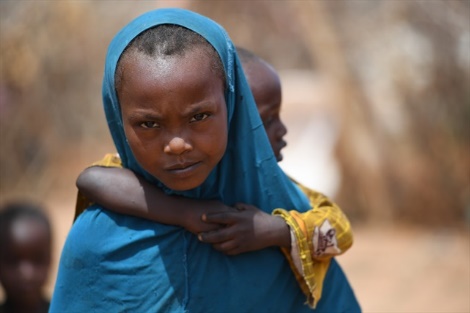 